REQUERIMENTO Nº 98/2019Requer informações acerca de quais são os critérios utilizados pela Administração Pública Municipal para realizar melhorias nas vias públicas do município de Santa Bárbara d´Oeste. Senhor Presidente,Senhores Vereadores, CONSIDERANDO que o Poder Legislativo, através de seus Membros legalmente eleitos pela população, tem como uma de suas atribuições fiscalizarem o Poder Executivo no âmbito de seus atos;CONSIDERANDO que, diversas ruas e avenidas na área central do município vem recebendo melhorias, como por exemplo, serviços de recapeamento.CONSIDERANDO que, toda e qualquer melhoria é sempre bem-vinda, porém, muitos munícipes estão questionando os critérios adotados pela municipalidade na escolha das vias que receberão as melhorias de recapeamento e construção de canteiros centrais;CONSIDERANDO que, a discricionariedade permite ao chefe do Poder Executivo decidir quais são as vias que serão contempladas com os benefícios, porem diversos munícipes vem questionando o fato de que algumas ruas e avenidas foram contempladas com as tais melhorias, sendo que, existem outras diversas vias que necessitam muito mais destes serviços.CONSIDERANDO que este vereador se comprometeu com a população para buscar respostas às dúvidas dos mesmos, uma vez que a transparência é um dever dos órgãos públicos e o cidadão tem direito ao acesso às informações; REQUEIRO que, nos termos do Art. 10, Inciso X, da Lei Orgânica do município de Santa Bárbara d’Oeste, combinado com o Art. 63, Inciso IX, do mesmo diploma legal, seja oficiado ao Excelentíssimo Senhor Prefeito Municipal para que encaminhe a esta Casa de Leis as seguintes informações: 1º) Quais são os critérios adotados pela Administração Pública Municipal para realizar melhorias, como recapeamento, tapa buraco, cascalhamento, nivelamento com maquinário apropriado entre outros, no momento da escolha das Ruas e Avenidas do município? 2º) Quanto as melhorias realizadas nos bairros do município, como recapeamento, tapa buraco, cascalhamento, nivelamento com maquinário apropriado entre outros, quais são os critérios adotados no momento da escolha das Ruas e Avenidas? 3º) Nas ruas e avenidas que serve de passagem para o  transporte público tem prioridade quanto as melhorias, recapeamento, tapa buraco, cascalhamento, nivelamento com maquinário apropriado entre outros?  4º) Sendo a resposta negativa, favor expor os motivos; 5º) Sendo a resposta positiva, favor informar todas as ruas e avenidas que servem de passagem do transporte público que receberão tais melhorias no município; 6º) Nas ruas e avenidas que não serve de passagem para transporte público tem prioridade quanto as melhorias, recapeamento, tapa buraco, cascalhamento, nivelamento com maquinário apropriado entre outros?  7º) Quais ruas e bairros do município estarão nos próximos meses recebendo melhorias, como, recapeamento, tapa buraco, cascalhamento, nivelamento com maquinário apropriado entre outros? Solicito a administração que informe detalhadamente o cronograma                       8º) Demais informações que julgar pertinente.Plenário “Dr. Tancredo Neves”, em 31 de janeiro de 2019.JESUS VENDEDOR-Vereador-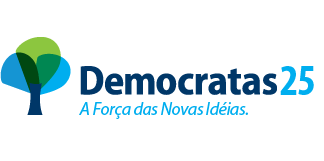 